MEMORANDO Nº000/2023/XXX 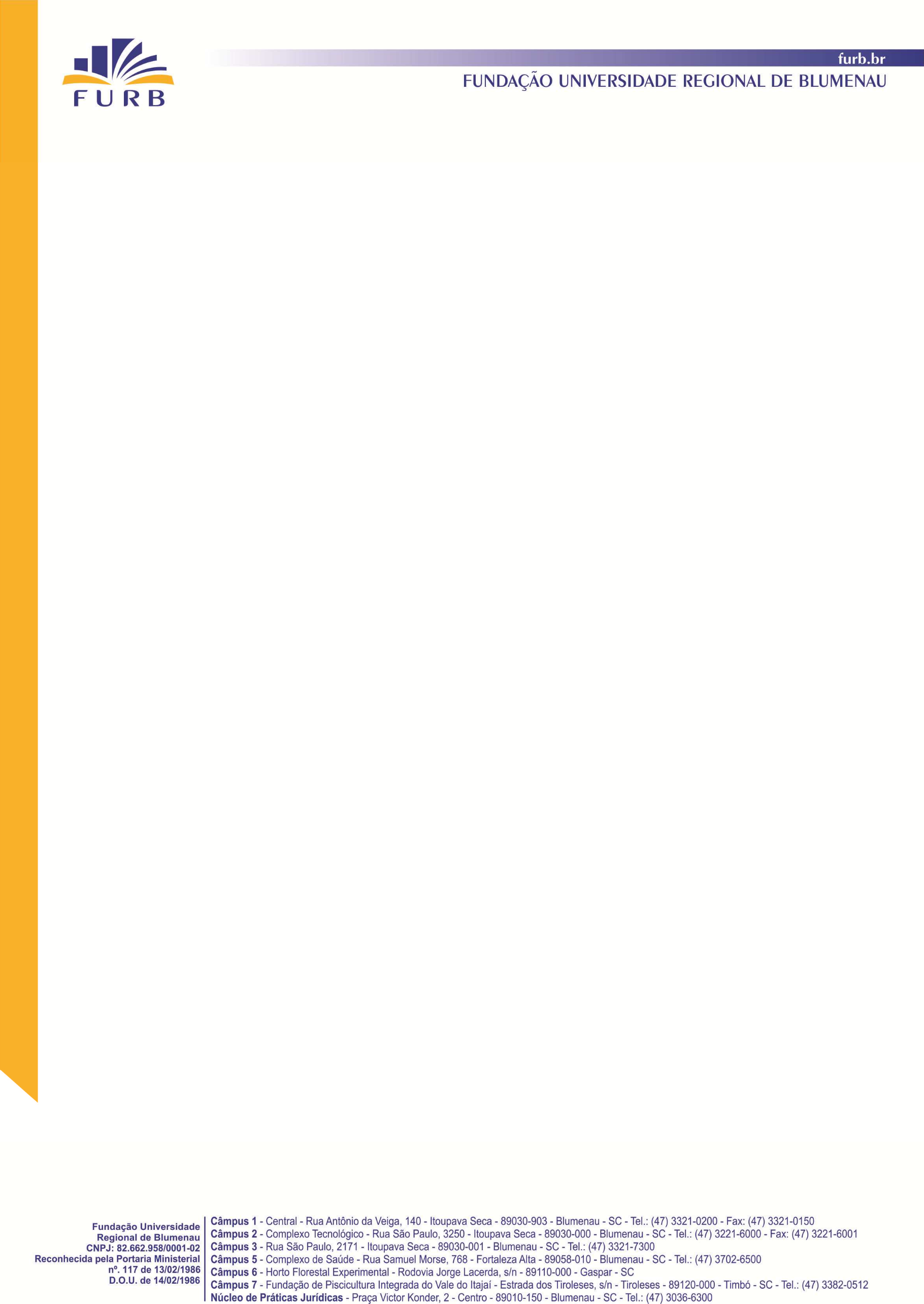    Em, de 2023.                                                                           Para: CAE – Núcleo de Inclusão e Atenção ao Estudante (NIncAE)Assunto: Encaminhamento de estudante ao NIncAE1. Informações do Solicitante:2. Informações do Acadêmico:3. Motivo do encaminhamento:4. Ações já adotadas pelo Curso:5. Solicitação:Declaro que o estudante e o coordenador do curso estão cientes e concordam com o encaminhamento do estudante ao NIncAE.Solicitamos que este memorando seja encaminhado pelo coordenador do curso para o e-mail: nucleotecnicocae@furb.br ou entregue diretamente na Sala A 101 do Campus I.COORDENADOR DO CURSO:COORDENADOR DO CURSO:COORDENADOR DO CURSO:DATA:PROFESSORES RESPONSÁVEIS PELO ENCAMINHAMENTO DO ESTUDANTE AO NIncAE:PROFESSORES RESPONSÁVEIS PELO ENCAMINHAMENTO DO ESTUDANTE AO NIncAE:PROFESSORES RESPONSÁVEIS PELO ENCAMINHAMENTO DO ESTUDANTE AO NIncAE:PROFESSORES RESPONSÁVEIS PELO ENCAMINHAMENTO DO ESTUDANTE AO NIncAE:E-MAIL:RAMAL:CELULAR:CELULAR:NOME:VÍNCULO/PESSOA:VÍNCULO/PESSOA:CONTATO:CURSO:SEM./PERÍODO: